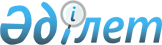 Об утверждении норм образования и накопления коммунальных отходов по Денисовскому району
					
			Утративший силу
			
			
		
					Решение маслихата Денисовского района Костанайской области от 24 октября 2016 года № 53. Зарегистрировано Департаментом юстиции Костанайской области 30 ноября 2016 года № 6716. Утратило силу решением маслихата Денисовского района Костанайской области от 29 ноября 2019 года № 83
      Сноска. Утратило силу решением маслихата Денисовского района Костанайской области от 29.11.2019 № 83 (вводится в действие по истечении десяти календарных дней после дня его первого официального опубликования).

      В соответствии с подпунктом 1) статьи 19-1 Экологического кодекса Республики Казахстан от 9 января 2007 года, подпунктом 15) пункта 1 статьи 6 Закона Республики Казахстан от 23 января 2001 года "О местном государственном управлении и самоуправлении в Республике Казахстан", Денисовский районный маслихат РЕШИЛ:

      1. Утвердить нормы образования и накопления коммунальных отходов по Денисовскому району согласно приложению к настоящему решению.

      2. Настоящее решение вводится в действие по истечении десяти календарных дней после дня его первого официального опубликования.
      СОГЛАСОВАНО
      Руководитель государственного

      учреждения "Отдел

      жилищно-коммунального хозяйства,

      пассажирского транспорта и

      автомобильных дорог

      Денисовского района"

      _________________ Важничая И.М.

 Нормы образования и накопления коммунальных отходов по Денисовскому району
      Сноска. Приложение - в редакции решения маслихата Денисовского района Костанайской области от 03.02.2017 № 82 (вводится в действие по истечении десяти календарных дней после дня его первого официального опубликования).
					© 2012. РГП на ПХВ «Институт законодательства и правовой информации Республики Казахстан» Министерства юстиции Республики Казахстан
				
      Председатель внеочередной
сессии районного маслихата

В. Наконечный

      Секретарь Денисовского
районного маслихата

А. Мурзабаев
Приложение
к решению маслихата
от 24 октября 2016 года № 53
№ п/п
Объекты накопления коммунальных отходов
Расчетная единица
Годовая норма накопления коммунальных отходов, м3
1
Домовладения благоустроенные
1 житель
1,0
2
Домовладения неблагоустроенные
1 житель
1,5
3
Общежития, интернаты
1 место
1,0
4
Гостиницы, дома отдыха
1 место
0,9
5
Детские сады
1 место
1,2
6
Учреждения, организации, конторы, сбербанки, отделения связи
1 сотрудник
0,5
7
Поликлиники
1 посещение
0,01
8
Больница
1 койко-место
1,3
9
Школы и другие учебные заведения
1 учащийся
0,18
10
Кафе, учреждения общественного питания
1 посадочное место
0,7
11
Кинотеатры 
1 посадочное место
0,2
12
Музеи
1 м2 общей площади
0,14
13
Стадионы, спортивные площадки
1 место по проекту
0,02
14
Продовольственные магазины
1 м2 торговой площади
0,6
15
Промтоварные магазины 
1 м2 торговой площади
0,5
16
Рынки
1 м2 торговой площади
0,3
17
Автовокзалы
1 м2 общей площади
0,08
18
Аптеки
1 м2 торговой площади
0,15
19
Автомойки, автозаправочные станции
1 машино-место
1,5
20
Автомастерские 
1 работник
2,0
21
Парикмахерские
1 рабочее место
0,8
22
Швейные ателье
1 м2 общей площади
0,4
23
Мастерские по ремонту обуви
1 м2 общей площади
0,3
24
Бани
1 м2 общей площади
0,4